Trendsport und mehrTRENTINO MIT STEIGEISEN UND SCHLITTENHUND ENTDECKEN Als klassische Wintersportdestination hat das Trentino eine lange und große Tradition. Stichworte sind die „3Tre“-Weltcup-Rennen in Madonna di Campiglio oder der Skimarathon „Marcialonga“ im Val di Fassa. Doch damit ist es noch nicht genug: Auch außergewöhnliche oder neue Sportarten – sei es Schneeschuh-Wandern, Eisklettern oder Schlittenhund-Rennen – finden im Trentino eine Heimat. So vielfältig wie die Region zwischen Dolomiten und Gardasee selbst, so groß ist die Bandbreite an hochkarätigen Wintersport-Angeboten. Eines jedoch ist allen gemein: Im sonnigen Trentino macht es einfach Spaß, im Winter draußen aktiv zu sein, und jeder findet garantiert das passende Angebot. Am Puls der Zeit: Trentino als Top-Trendsport-Terrain Das prickelnde Leben in jeder Zelle des Körpers zu fühlen, echte Abenteuer im Tiefschnee und grenzenlose Freiheit zwischen einsamen Gipfel zu erleben: Das dürfte der Grund sein, warum immer mehr Outdoor-Fans das Freeriden und Tourengehen für sich entdecken. Die wilde Natur und spektakuläre Abfahrten, sichere Übungs-Areale, wie jene am Col Margherita und am Belvedere, dazu die Möglichkeit, sich von professionellen Bergführern begleiten zu lassen: Das ist es, was das Trentino zum idealen Terrain für diese Trendsportarten macht.Adrenalin pur versprechen die 25 Snowparks im Trentino. Ein Schmuckstück ist der Pejo SunPark in Pejo Fonti, der erst in der vergangenen Saison eröffnet hat und Fun auf 9.000 Quadratmetern Fläche bietet. Einer der beliebtesten Spots für Snowboarder und Freerider ist der Sanpe Snowpark am San Pellegrino Pass mit seiner Slope-Stylestrecke. Geübten Luft-Akrobaten geben die 1.050 Meter lange Boardercross-Abfahrt und die 120 Meter lange Superpipe am Monte Bondone den ultimativen Kick.Und wer sein Fahrrad liebt? Der ist im Winter ebenfalls bestens im Trentino aufgehoben: Fatbikes lassen sich an zahlreichen Stationen ausleihen. Mit ihnen geht es auf dicken Walzen durch den Tiefschnee. Auf der Alpe Cimbra, aber auch auf dem Monte Bondone, in Brentonico und auf der Paganella laden speziell angelegte Winterwege zu einem echt fetten Vergnügen. Ein Klassiker: Langlauf mit FernsichtAuf Langlaufskiern durch verschneite Tannenwälder gleiten und von sonnigen Tälern aus Dolomiten-Panoramen genießen – einfach herrlich. Nicht umsonst zählt das Val di Fiemme zu den beliebtesten Langlaufdestinationen der Alpen. Auf 470 Kilometern bestens präparierter Loipen finden kommen Freunde der nordischen Disziplin voll auf ihre Kosten. Der Nordic Skipass bietet attraktive Vergünstigungen für die zehn Langlaufzentren. Mit oder ohne Husky: Auf heißen Kufen unterwegsEine Fahrt mit dem Hundeschlitten durch die weiß verschneite Winter-Wunderwelt ist ein unvergessliches Erlebnis für Groß und Klein. Spezielle Schulen in Madonna di Campiglio, Andalo und im Val di Sole bieten organisierte Ausflüge mit Husky-Gespannen an. Die Alpe Cimbra ist seit 2016 offizielles nationales Schlittenhund-Zentrum Italiens. Wer dagegen lieber ohne Vierbeiner-Begleitung auf dem Schlitten sitzt, der hat angesichts der Vielzahl an Rodelbahnen die Qual der Wahl. Besonders beliebt für rasante Rutschpartien und spaßiges Snowtubing sind die Bahnen in Costa, Fondo und Bertoldi auf der Alpe Cimbra. Ein Riesenvergnügen verspricht auch die 1.600 Meter lange Rodelbahn durch Fichtenwälder in Bellamonte im Val di Fiemme.Mit Schlittschuhen und Steigeisen: faszinierende Eiswelten Mit dem Eispickel in der Hand und Steigeisen an den Füßen einen gefrorenen Wasserfall hinaufkraxeln – das ist nichts für schwache Nerven. Im Rahmen der Veranstaltungsreihe „Let’s Dolomites“ können sich jedoch auch Anfänger in die faszinierende Welt des Eiskletterns einweisen lassen. Hervorragende Klettermöglichkeiten bieten das Val Daone, das Val Rendena, Pinzolo und Madonna di Campiglio.Wer im Urlaub gerne mal die Schlittschuhe anschnallt, der kann im modernen Eisstadion „Ice Rink“ von Pinè wie echte Eisschnelllauf-Profis trainieren. Romantiker können ihre Pirouetten dagegen auf einem der gefrorenen Bergseen drehen. Zum Entschleunigen: Stille inmitten unberührter Natur Schroffe Gipfel und unberührte Täler: Wegen ihrer „einzigartigen, monumentalen Schönheit“ sind die Dolomiten als UNESCO-Weltnaturerbe anerkannt. Wer komplett vom Alltag abschalten möchte, kann die Bergwelt des Trentino mit einem ortskundigen Bergführer in all ihrer Stille und Einsamkeit erleben. Bei Schneeschuh-Wanderern beliebt sind beispielsweise das Lagorai-Gebirge, der Passo San Pellegrino oder die Brenta-Dolomiten. Nachtschwärmer und Frühaufsteher können begleitete Angebote wie „Trentino Ski Sunrise” oder Vollmond-Touren mit Fackel-Wanderung buchen. Und für Nordic Walker gibt es unzählige Kilometer präparierter Wald- und Forstwege. Für Überflieger: Winterwelt vom Gleitschirm ausDie Schönheit der Trentiner Bergwelt erschließt sich vielleicht am besten von oben – bei einem Gleitschirm-Tandemflug. Beliebte Startpunkte für das luftige Abenteuer sind der Monte Bondone, der Panarotta oder der Doss del Sabiòn – in vielen Regionen gibt es Schulen.Trento, September 2017Weitere Informationen über die Destination Trentino gibt es auf www.visittrentino.info. Über Trentino:   Die autonome Provinz im Norden Italiens gliedert sich in vierzehn touristische Gebiete und erstreckt sich von den Dolomiten, die seit 2009 als UNESCO-Weltnaturerbe zählen, bis hin zum Nordzipfel des Gardasees mit der Stadt Riva del Garda. Neben den historischen Städten Trento und Rovereto besticht Trentino vor allem mit seiner vielseitigen Natur – rund 30 Prozent der Gesamtfläche bestehen aus Naturschutzgebieten. Mediterrane Temperaturen am Wasser und alpines Klima in den Bergen:  Die abwechslungsreichen Wetterbedingungen machen Trentino zu einem idealen Reiseziel für Natur-, Kultur- sowie Sportliebhaber. Weitere Informationen unter www.visittrentino.info.    Weitere Presseinformationen:Die aktuelle Pressemappe gibt es auch auf: www.visittrentino.info/de/presse/pressemappen 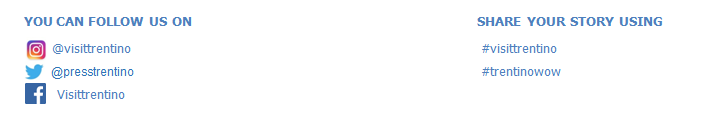 